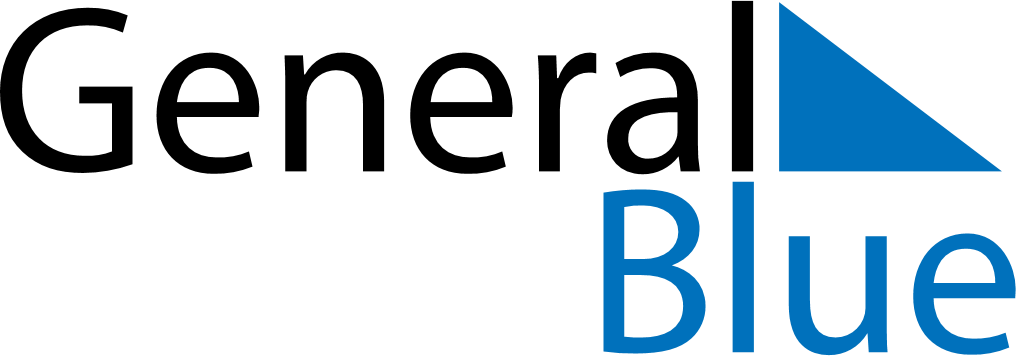 November 2024November 2024November 2024BelizeBelizeMondayTuesdayWednesdayThursdayFridaySaturdaySunday123456789101112131415161718192021222324Garifuna Settlement Day252627282930